ПриложенияПриложение А.Таблица проистеканий идей и влияний различных деятелей ортодоксального градостроительства: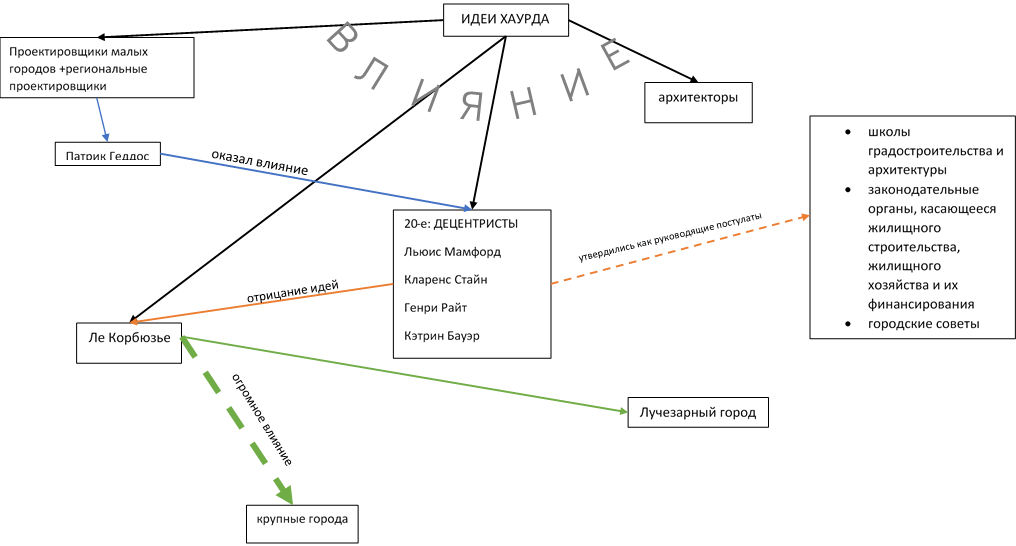 Приложение Б.Схема развития чикагской ветви ортодоксального градостроительства: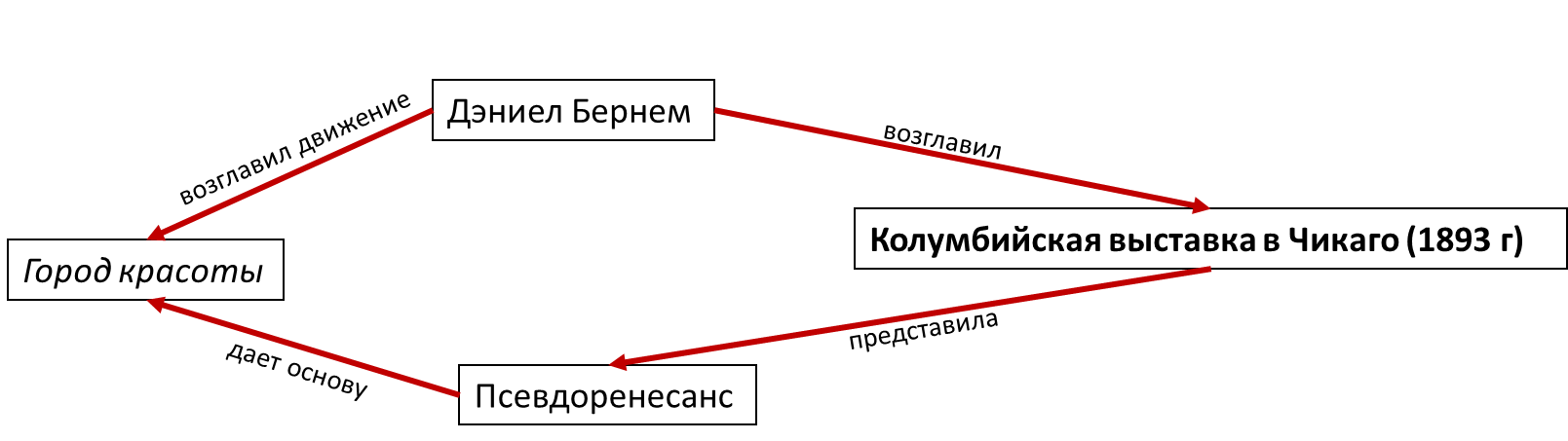 